International Situations Project TranslationInterdependent Happiness ScaleScoring: participants rate each of the 9 items on a Likert-type scale ranging from 1 (not at all applicable) to 7 (very much applicable).  Translation provided by:Watcharaporn Boonyasiriwat, Chulalongkorn University, BangkokHitokoto, H., & Uchida, Y. (2015). Interdependent happiness: Theoretical importance and measurement validity. Journal of Happiness Studies, 16, 211-239.The International Situations Project is supported by the National Science Foundation under Grant No. BCS-1528131. Any opinions, findings, and conclusions or recommendations expressed in this material are those of the individual researchers and do not necessarily reflect the views of the National Science Foundation.International Situations ProjectUniversity of California, RiversideDavid Funder, Principal InvestigatorResearchers:  Gwendolyn Gardiner, Erica Baranski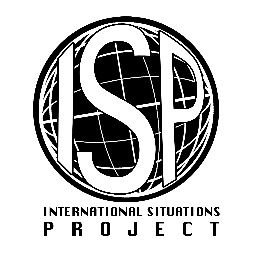 English versionTranslation (Thai)I believe that I and those around me are happyฉันเชื่อว่าฉันและคนรอบๆ ตัวฉันมีความสุขI feel that I am being positively evaluated by others around me ฉันรู้สึกว่าคนอื่นๆ รอบตัวฉันกำลังมองฉันในทางบวกI make significant others happy ฉันทำให้คนที่สำคัญสำหรับฉันมีความสุขAlthough it is quite average, I live a stable lifeแม้ว่ามันจะดูธรรมดามาก ฉันก็มีชีวิตที่มั่นคงI do not have any major concerns or anxietiesฉันไม่มีเรื่องใดๆ ที่ต้องห่วงหรือวิตกกังวลมากI can do what I want without causing problems for other peopleฉันสามารถทำสิ่งที่ฉันต้องการได้โดยไม่สร้างปัญหาให้กับผู้อื่นI believe that my life is just as happy as that of others around meฉันเชื่อว่าชีวิตของฉันมีความสุขพอๆ กับชีวิตของคนอื่นๆ รอบๆ ตัวฉัน I believe that I have achieved the same standard of living as those around meฉันเชื่อว่าฉันสามารถมีมาตรฐานการครองชีพระดับเดียวกับคนอื่นรอบตัวฉันได้สำเร็จ I generally believe that things are going as well for me as they are for others around meโดยทั่วไปแล้วฉันเชื่อว่าสิ่งต่างๆ กำลังไปได้ดีสำหรับฉัน เช่นเดียวกันกับในชีวิตของคนอื่นรอบตัวฉัน